МУНИЦИПАЛЬНОЕ КАЗЕННОЕ ДОШКОЛЬНОЕ ОБРАЗОВАТЕЛЬНОЕУЧРЕЖДЕНИЕ ДЕТСКИЙ САД №7 «СОЛНЫШКО»ЧИСТООЗЕРНОГО РАЙОНА НОВОСИБИРСКОЙ ОБЛАСТИПРИНЯТОНа педагогическом совете«_____» ____________ 2016г.Протокол  №_____План работы кружка «Город мастеров»с детьми подготовительной группы«Топтыжки»Пояснительная записка.Ручное творчество – вид деятельности, благодаря которому особенно быстро совершенствуются навыки и умения, умственное и эстетическое развитие. У детей с хорошо развитыми навыками мастерства быстрее развивается речь, так как мелкая моторика рук связана с центрами речи. Ловкие, точные движения рук дают ребенку возможность быстрее и лучше овладеть техникой письма.Ребенок – прирожденный конструктор, изобретатель и исследователь, художник. Эти заложенные природой задатки особенно быстро реализуются и совершенствуются именно в этом виде деятельности. Ведь дети имеют неограниченную возможность придумывать свои конструкции, проявляя любознательность, сообразительность, смекалку и творчество.Все знают, что «ручной труд» - это универсальное образовательное средство, которое способно уравнять интеллектуальную деятельность. Работая руками, дети изучают свойства материалов, с которыми они работают, развивают мелкую моторику создавая поделки и рисунки, развивают творческое мышление. Всё это позволяет им проявлять свою индивидуальность.Целью «Города мастеров» является ознакомление детей с различными видами ручного труда. Приобщение дошкольников к художественной культуре и развитие творческих способностей, через различные техники мастерства создания поделок используя различные материалы.Задачи:Обучающая: учить детей работать с различными материалами, осваивать техники работы сними.Развивающая: развивать творческую активность детей, мелкую моторику, координацию движений руки и глаза.Развивать сенсорные эталоны формы, величины, цвета.Воспитательная: формировать положительное восприятие окружающего мира, воспитывать художественный вкус, тягу к ручному труду.Режим занятий: 1 раз в 2 недели.Форма организации: групповаяМесто проведения: групповая комната.Время проведения: 15.45-16.10Объем: 16 час., 2 раза в месяц, продолжительность 25мин.Программно-методическое обеспечение: Интернет-ресурсы.www.maam.ruhttp://kladraz.ru/yunyi-hudozhnik/risovanie-bryzgami-master-klas.html «Цветы оригами для моей мамы», авт.-сост. Иванова Л.В., - М .: АСТ, 2005г, 79с.http://filosofyfree.ruhttp://www.domikdetstva.ru/forum/54-162-79Методы и приемы обучения.1. Наглядные (показ образца педагога, пример, помощь).2. Словесные (объяснение, описание, поощрение, убеждение, беседа).3. Практические (самостоятельное и совместное выполнение поделки).Подготовка предметно–развивающей среды:Бумага разного формата, цвета, качества, цветной картон;Краски, клей, ножницы, лак, пластилин, фломастеры, карандаши, кисточки;Природный материал: зерна, горох, семечки и пр.Бросовый материал: нитки, пуговицы, стразы, бисер, бусы, перья, вата, спички, ткань и пр.Ожидаемые результаты:В результате обучения по данной программе дети:Научатся работать с различными материалами,освоят техники работы сними. закрепят знания об основных сенсорных эталонах формы, величины, цвета.мелкую моторику, координацию движений руки и глаза.сформируется положительное восприятие окружающего мира, художественный вкус, тягу к ручному труду.Перспективный план кружка «Город мастеров»«Осенние картины»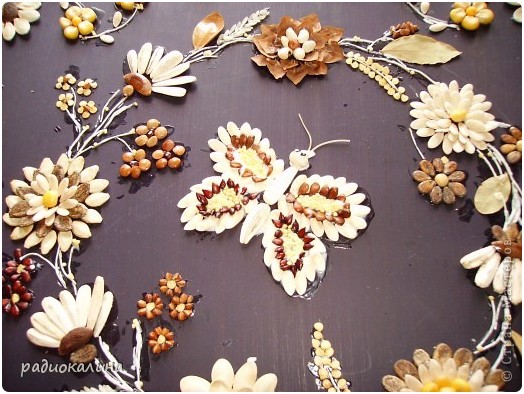 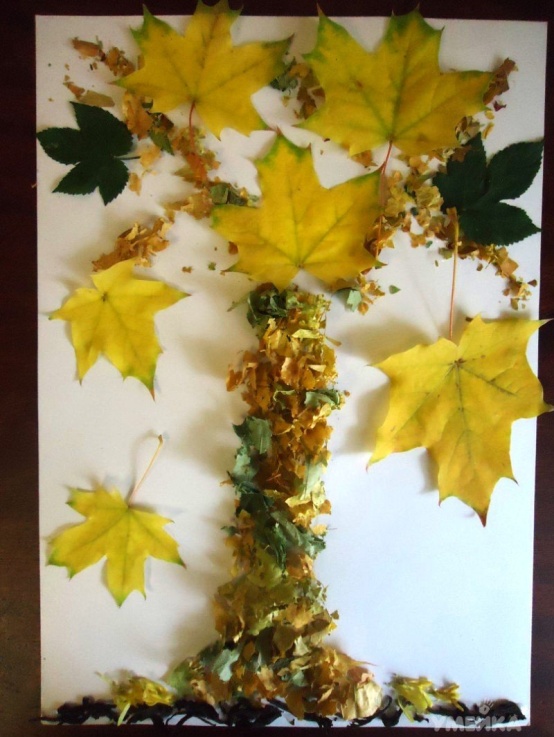 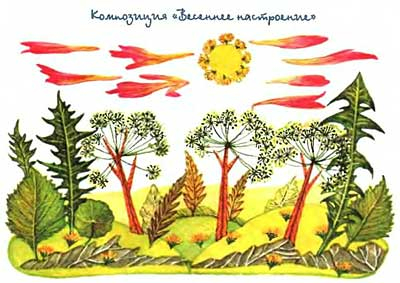 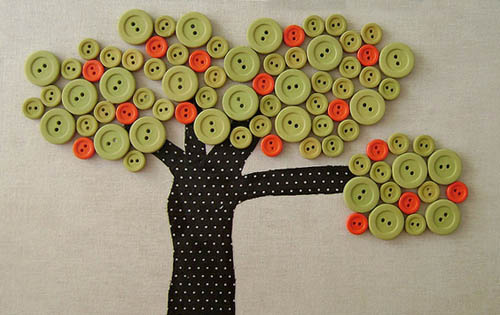 Материалы:
- пуговицы различных форм, цветов и размеров (лучше плоские)
- маленькие кусочки ткани
- натуральная льняная ткань светлого цвета (для фона) 
- картон для основы
- клей 
- ножницы
Вырежите из картона основание размера и формы, какая вам нужна.
Нанесите на всю поверхность картона клей и аккуратно приклейте на нее льняную ткань, чтобы не было пузырей.
Вырежите из цветной ткани ствол с ветками любой формы. Приклейте ствол на льняной фон.
Приложите к стволу пуговицы, пробуя различные комбинации, как вам понравится. Приклейте пуговицы и дайте им высохнуть.
Идеи для дизайна
Также вы можете попробовать сделать радугу, цветы, пейзажи и т.д.«Сказочные герои леса»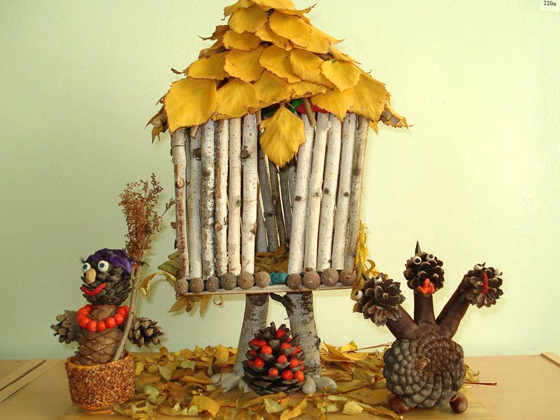 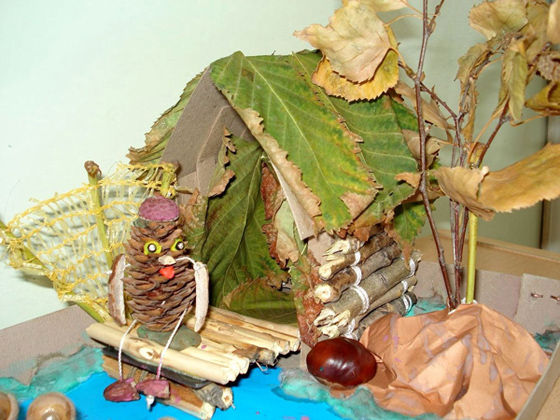 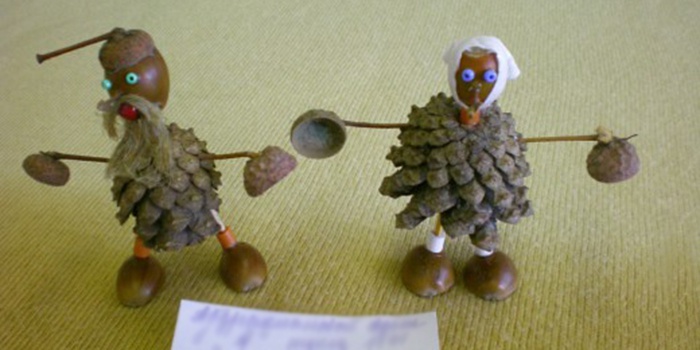 «Рисование брызгами»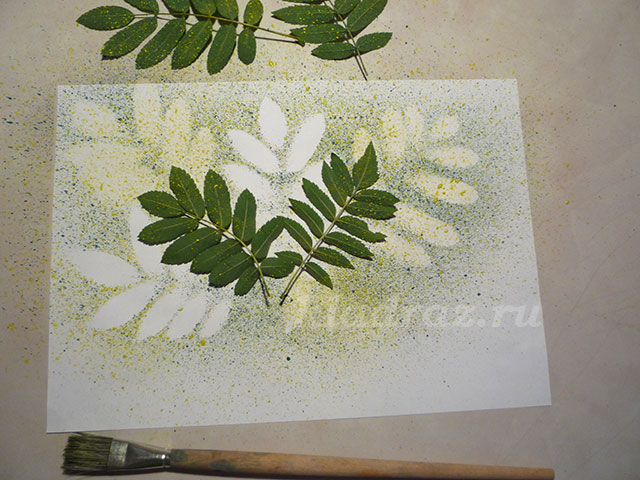 «Подарок маме - Лилия»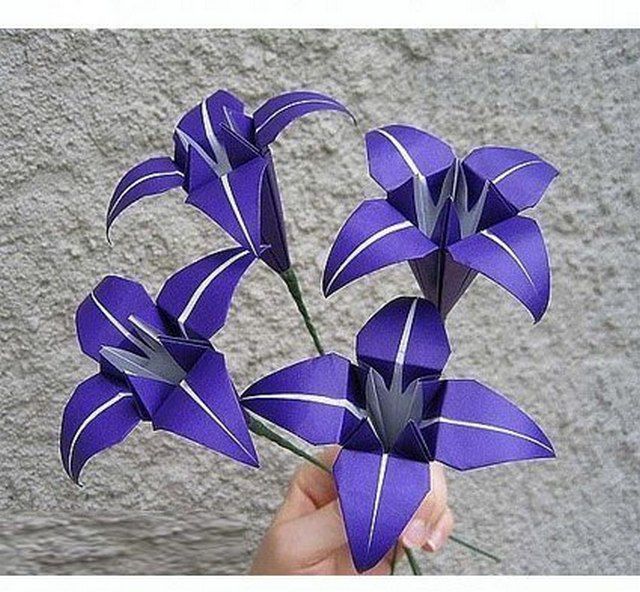 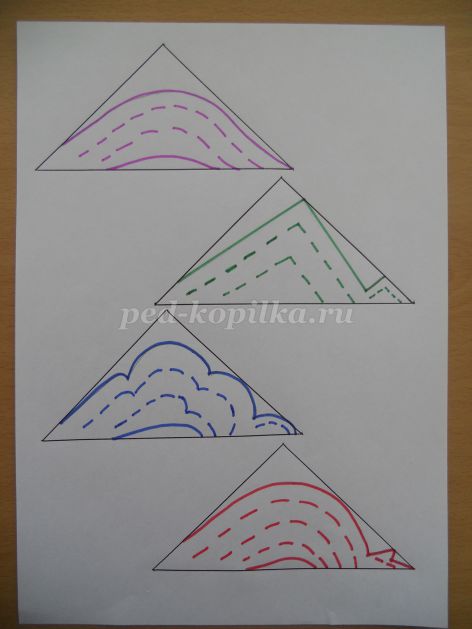 «Объемные снежинки»Возьмите квадрат и снова согните его по диагонали.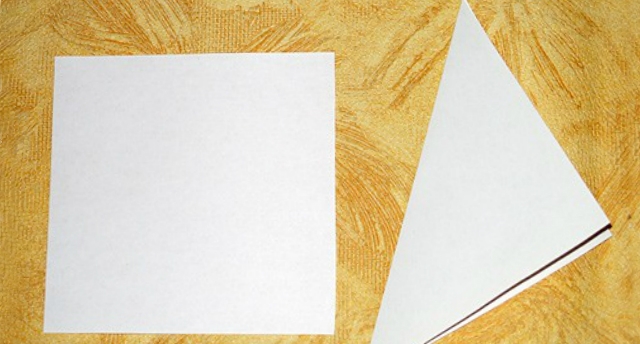 Согните еще два раза от одного угла и вырежьте в форме листочка. Сделайте два надреза на одинаковом расстоянии от края «листочка».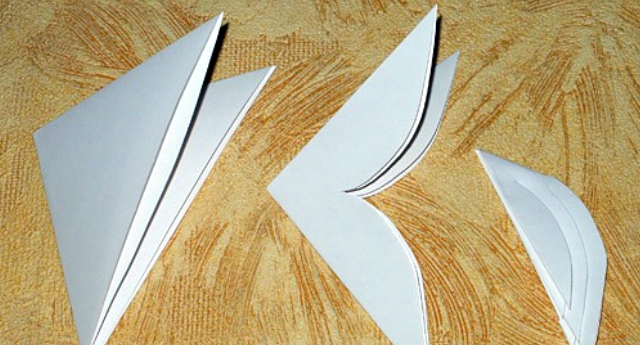 Разверните заготовку. Отогните к центру внутренние полоски и приклейте.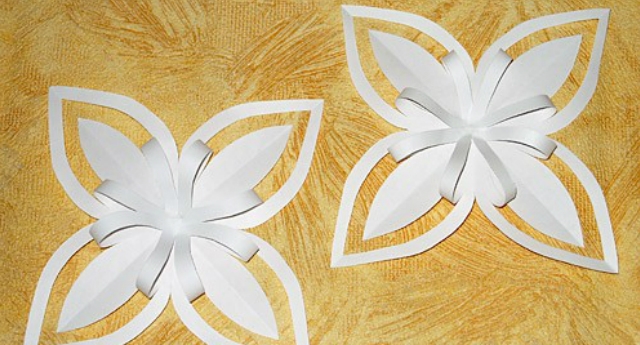 Возьмите длинные прямые макароны (10 штук). Склейте их парно с помощью горячего силиконового клея. Постарайтесь, чтоб макароны прилегали друг к другу в виде «ракеты». Соберите полученные пары в снежинку в виде звезды и снова склейте между собой. Затем на каждый луч снежинки с помощью клея Момент кристалл приклейте по три макаронины в виде маленького цветочка с каждой стороны. После полного застывания клея снежинку покрасьте акриловой перламутровой краской серебристого цвета. Макароны в виде цветочков покройте клеем и присыпьте серебристыми блестками. В завершении проденьте через центр ниточку и сделайте петельку, за которую полученную снежинку можно будет повесить, например на ёлочку.
Изготовление Зайчика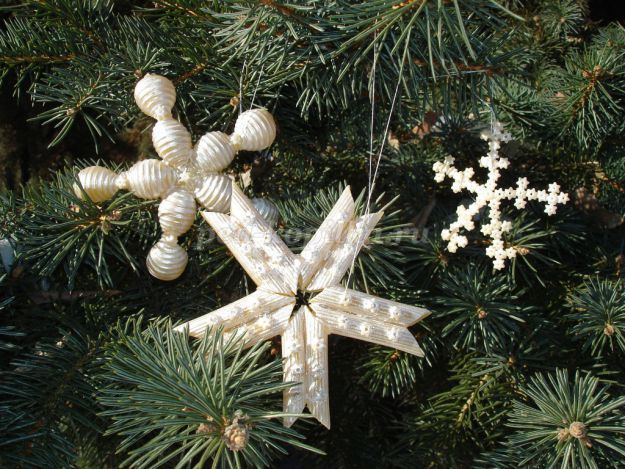 1. Возьмите квадратную заготовку белого цвета и хорошо разомните её руками, чтобы бумага была более эластичной.2. Разверните бумагу. Положите её на квадрат из полиэтиленового пакета.3. В середину положите вату.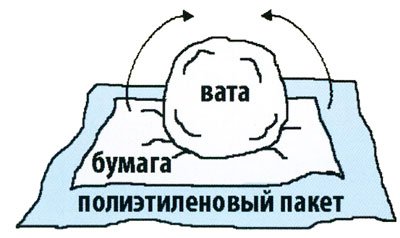 4. Соберите вместе углы со сторонами и свяжите нитками в пучок.Получится тело зайчика и хвостик. Хвостик подравняйте ножницами.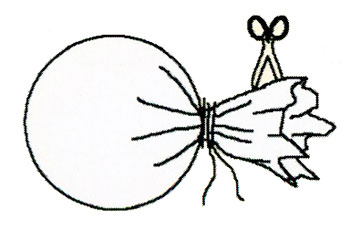 5. Используя трафарет, обведите детали лапок и ушей на бархатной бумаге, затем вырежьте их ножницами по намеченному контуру.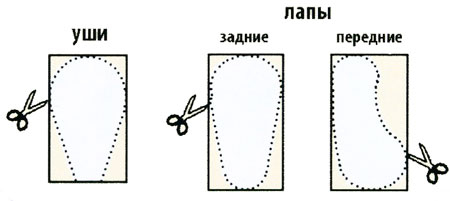 6. Приклейте лапки, ушки, носик, глазки. Нарисуйте ротик.7. Сделайте лыжи. Для этого у полосок для лыж выполните косые срезы по одному узкому краю.8. Сделайте лыжные палки: один конец каждой ватной палочки обмакните в клей и приклейте к нему пайетку.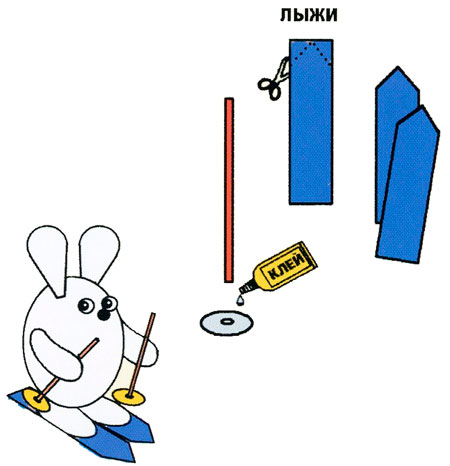 «Подарок папе»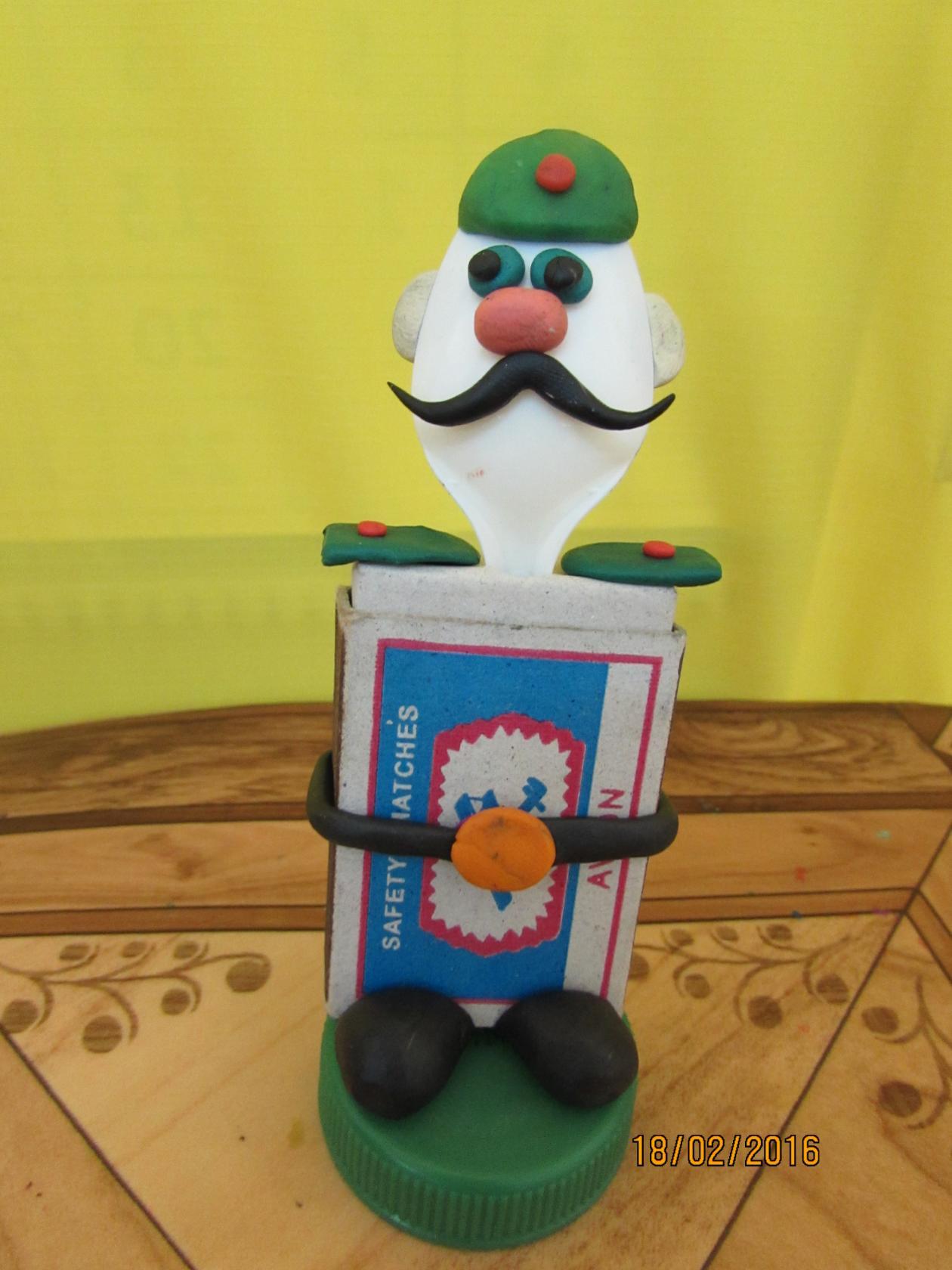 «Корзинка»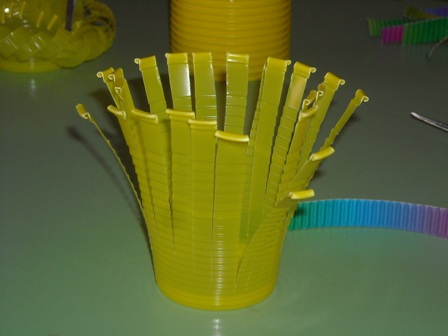 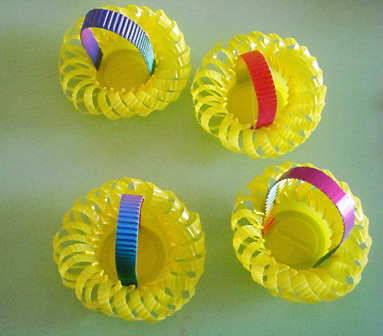 Взять пластиковый стаканчик.Разрезать стаканчик, как показано на фото.Степлером прикрепить ручку для корзинки.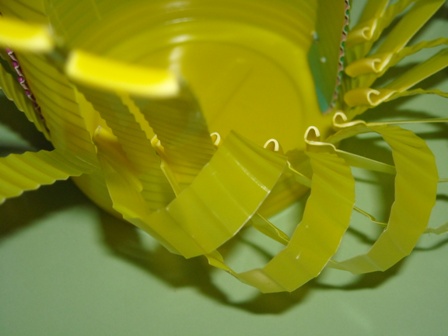 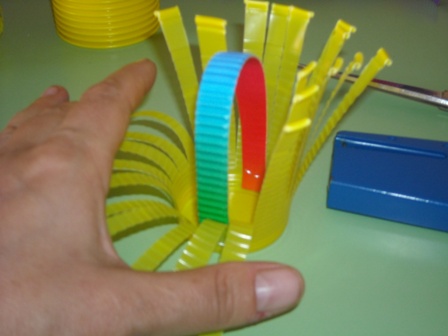 Загнуть, как показано на фото. и украсить.«Космос близкий и далекий»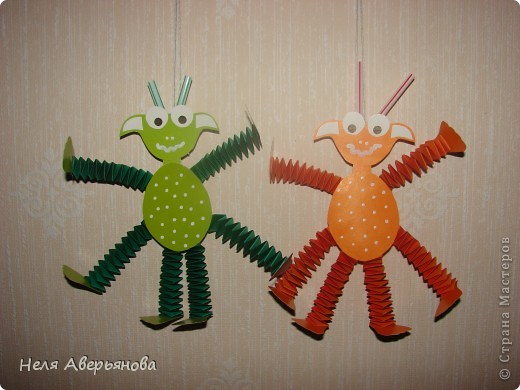 МесяцННОДЦельМатериалСентябрьОрганизационное: «Знакомствос разнообразным миром материалов».Развивать у детей положительную мотивацию в деятельности кружка. Предоставить детям возможность увидеть разнообразие материала, из которого можно изготовить поделки, вызвать желание поэкспериментировать с ним, выявляя свойства и связи.Бумага, картон, пластилин, ткань, семена и плоды растений: жёлуди, шишки, ветки, семена, листья, ракушки, перья, солома и т.д.Сентябрь«Осенниекартины»Учить детей создавать сюжетные композиции, воспитывать желание сохранять красоту природы в аранжировках и флористических композициях.Листья разных деревьев и кустарников, травы, лепестки цветов, семена, цветной картон, клей, кисточки, салфетки, клеёнки, варианты композиций.Октябрь«Сказочные герои леса»Продолжать учить детей работать с природным материалом. Учить детей делать поделки по рисунку, соединять различный материал в одной поделке, скреплять при помощи палочек и пластилина. Развивать творческое воображение, фантазию, воспитывать художественный вкус, терпение, внимание, наблюдательность.Шишки, жёлуди, крылатки клена, пух и перья птиц, различные семена. Демонстрационные рисунки с поделками.ОктябрьРисование брызгами Способствовать развитию у детей стремления изображать картину с помощью брызг, получать удовлетворение от выполнения работы.Листы бумаги, гуашь, старая зубная щетка, листья от разных дерев, сухая трава, лепесткиНоябрьАппликация « Момочка моя»Изготовление портрета мамы из природного материалаКартон, солома, клей, ножницы, фломастеры, заготовки кругиНоябрьЦветы для мамы «Лилия»Закрепить знания складывать квадрат по диагонали в треугольник, затем треугольник сложить еще пополам, обрезать углы в вершинах. Продолжать учить делать объемные поделки.Бумажные квадраты ( 10*10), цветные, ножницы, клейДекабрь«Объемные снежинки»Учить детей делать объёмную снежинку, соединять части. Развивать творческое воображение, фантазию, воспитывать художественный вкус, терпение, внимание, наблюдательность.Белая бумага, клей, карандаш, ножницы, тесьма для петельки, образец.Декабрь«Новогодняя сказка»развивать у детей творческие способности, умение собирать целое из частейкартон, пластилин различных цветов,стека,гуашь серебристого цвета,кисточка,простой карандаш,стаканчик непроливайка.Январь«Снежинка из макарон»знакомство со способом изготовления снежинки из макарон. Показать разнообразие видов деятельности: изготовление поделок. Разнообразные по форме и размеру макароны (в данном варианте: длинные прямые со скошенным краем, в виде маленьких цветов);
Горячий силиконовый клей;
Акриловые краски золотого или серебряного цвета (желательно перламутровые);
Блестки;
Клей Момент кристалл;
Нитки;ЯнварьМакет «Удивительный мир родного края»Приобщение дошкольников к истории и культуре родного края, местным достопримечательностям, воспитывать любовь и привязанность к родному краю, желание сохранять традиции и обычаи края.Картон, коробочки из-под лекарства, спички, фольга, цветная бумага, ножницы, клей, веточки деревьев, вата и т. Д..Февраль Зайчик-лыжникНаучить самостоятельно изготавливать поделку. РРазвивать художественно – творческие способности детей дошкольного возраста через использование нетрадиционных техник работы с мятой бумагой, ватой, полиэтиленовым пакетом.бумага белого цвета размером 20 х 20 см;полиэтиленовый пакет белый или прозрачный размером 22 х 22 см;кусок ваты размером и формой с яйцо;нитки для вязания белого цвета длиной 30 см;трафареты лап, ушей;двусторонняя бархатная бумага белого цвета;готовые глазки, носик (половинка гороха розового цвета);2 ватные палочки без ваты (для лыж);2 пайетки;2 полоски из цветного картона 2 х12 см (для лыж);маркер или ручка черного вета; ножницы; термо пистолет для флористики; клей, кисть клеевая.Февраль «Подарок Папе»Изготовление подарка своими руками, воспитание чувства любви и уважения к папе.Одноразовая ложка, спичечный коробок, пластилин, крышка из-под тетрапака.Март «Подарок Маме»Панно из бумажных тарелокИзготовление подарка своими руками, воспитание чувства любви и уважения к маме.Бумажные тарелки, цветная бумага, клей, ножницы.Март «Корзинка»изготовить корзинку из одноразового стаканчика своими руками.Одноразовый стаканчик, картон, степлер.Апрель «Космос далекий и близкий»Расширить и углубить знания детей о космосеКоктельные трубочки, цветной картон, клейАпрель «Гиацинты»Продолжать учить детей создавать цветы из гофрированной бумаги.
Учить подбирать соответствующий цвет бумаги для цветка.
Познакомить детей с цветовой гаммой гиацинтов.
Закрепить умение пользоваться ножницами.
Развивать мелкую моторику рук, мышление, творческое воображение.Гофрированная бумага разных цветов
 Ножницы. Деревянные палочки 
 СкотчМай «Звёздочка» Закрепить умение складывать базовую форму «воздушный змей». Учить чередовать цвета, соединять детали, прикладывая короткую сторону заготовки к линии перегиба предыдущей. Воспитывать усидчивость, ответственность.                                          8 квадратов 10*10см, 4 из них одного цвета,4 - другого, клей.